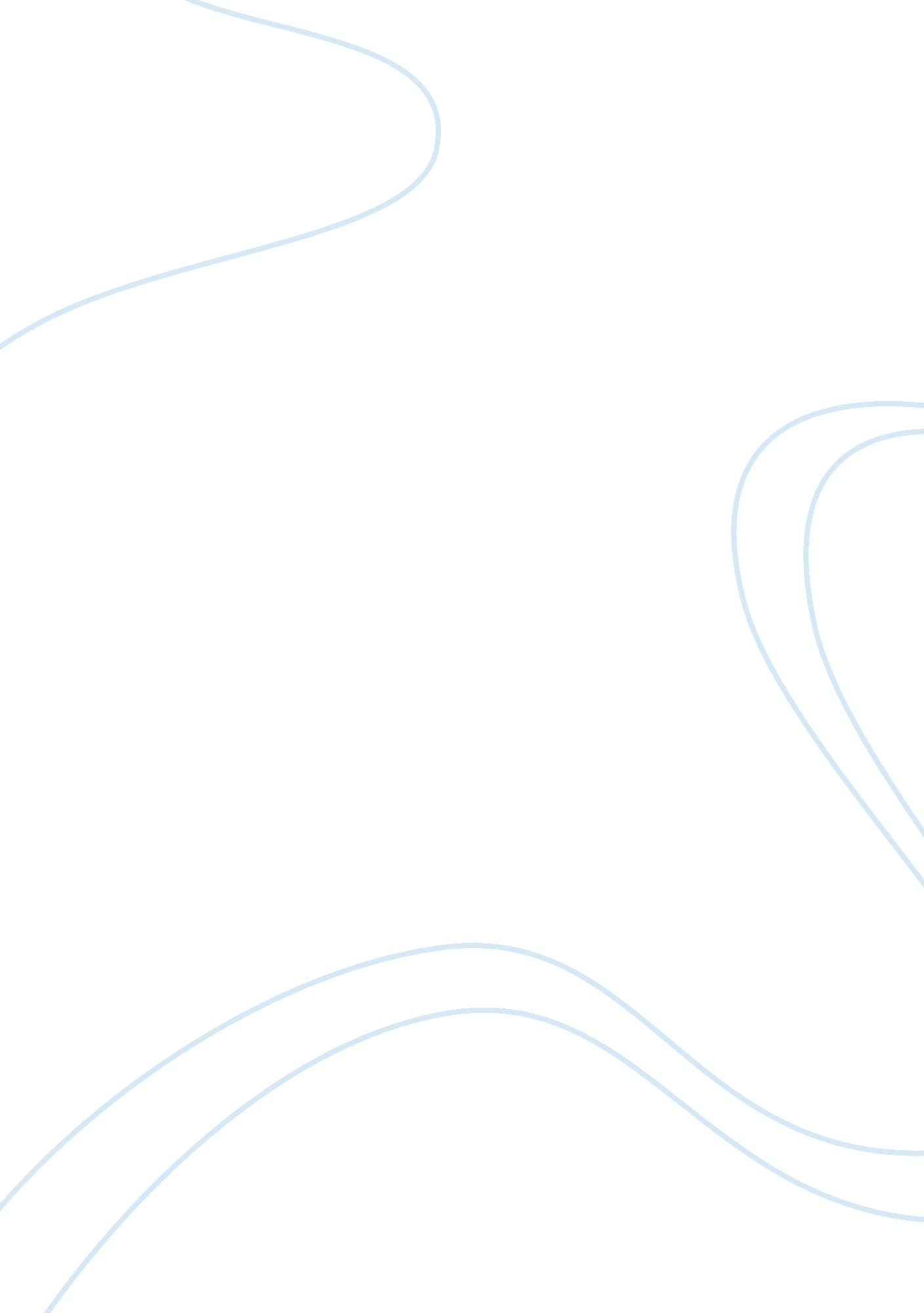 Fahrenheit 451Literature, Russian Literature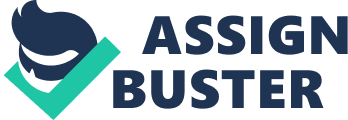 The Supremacy of Perseverance Perseverance pushes people towards what they believe in, a person's perseverance is determined upon their beliefs. A person with strong beliefs will succeed greater to someone who does not. In the novel Fahrenheit 451 by Ray Bradbury, Guy Montag perseveres against society as well as himself in order to demolish censorship. Perseverance embraces values and drives people closer to their goals. Censorship was fought against to prevent the destruction of society and government. For example " Scare hell out of them, that's what, scare the living day lights out!" (Bradbury 98). This shows that Montag persevered against the beliefs of others to abolish censorship by scaring others to a point were they were in disbelief, this proves that he keep trying show them his perspective on censorship. How this shows that having strong perseverance will lead to greater and better thing. In addition " Montag shot one continuous pulse of liquid fire on him" (Bradbury 119). How that show that is this shows that a big part of perseverance is decisions, although decisions may be hard to make but in the end good decisions are worth it. Perseverance does not come easy, Montage had to make a vast decision when he killed Beatty. Being strong and following through with what people believe in will require willpower and determination. Society was confronted during an era when it questioned change in itself. For example Beatty said " and the books say nothing! Nothing you can teach or believe" (Bradbury 62). This shows that persevering against society will attract others to miss lead people; however they must follow themselves and set the path that they wish to continue down. How this show that is that Montag thought differently about the suppression of books, and became aware how society saw it. In addition Mrs. Phelps Mildred's friend said " Why don't you just read us one of those poems from your little book" (Bradbury 98). This shows that Montag had persevered against censorship until others were in dismay, and until they were at a point where they had to use others to help them defend themselves. How this shows that is when people persevere against others and their beliefs they will be recognized and others will try to tear them down. If people persist against society it will push back. Persevering against an old self, that self people are trying to change, will help them achieve their goals. For example Montag told himself " Of course I'm happy. What does she think? I'm not?" (Bradbury 10). This shows that Montag had to question himself to change his inner self, and be able pursue the demolition of censorship. How that shows that is that Montag told himself that he was happy when he really wasn't. In addition " Here now" said Montag. " We'll start over, at the beginning" (Bradbury 68). This shows that Montag sought after a new beginning with the intention of starting with a clear slate, and begin the change from the old Montag to the new. How this shows that is Montag had to overcome and persevere though this change that he knew must happen so as to become a new person. Montag had to fight against his inner self to accomplish his goals and start a new existence. Perseverance reinforces someone's goals and will ultimately drive someone toward success. People of today should take note that perseverance will help them to accomplish major as well as minor goals in life, as long as people believe what is right enough. A person must believe to the highest degree in what they are striving for to be successful. Someone with strong perseverance will succeed. 